IIron Ore (Mount Goldsworthy) Agreement Act 1964Portfolio:Minister for State and Industry Development, Jobs and TradeAgency:Department of Jobs, Tourism, Science and InnovationIron Ore (Mount Goldsworthy) Agreement Act 19641964/097 (13 Eliz. II No. 97)23 Dec 196423 Dec 1964Decimal Currency Act 19651965/11321 Dec 1965Act other than s. 4‑9: 21 Dec 1965 (see s. 2(1)); s. 4‑9: 14 Feb 1966 (see s. 2(2))Iron Ore (Mount Goldsworthy) Agreement Act Amendment Act 19711971/05815 Dec 197115 Dec 1971Acts Amendment (Mount Goldsworthy, McCamey’s Monster and Marillana Creek Iron Ore Agreements) Act 1994 Pt. 21994/0298 Jul 19948 Jul 1994 (see s. 2)Acts Amendment (Iron Ore Agreements) Act 2000 Pt. 52000/0577 Dec 20007 Dec 2000 (see s. 2)Reprinted as at 21 Jun 2002 Reprinted as at 21 Jun 2002 Reprinted as at 21 Jun 2002 Reprinted as at 21 Jun 2002 Standardisation of Formatting Act 2010 s. 4 & 42(2)2010/01928 Jun 201011 Sep 2010 (see s. 2(b) and Gazette 10 Sep 2010 p. 4341)Iron Ore Agreements Legislation Amendment Act 2010 Pt. 72010/03426 Aug 20101 Jul 2010 (see s. 2(b)(ii))Iron Ore Agreements Legislation Amendment Act (No. 2) 2010 P. 82010/06110 Dec 201011 Dec 2010 (see s. 2(c))Iron Ore Agreements Legislation (Amendment, Termination and Repeals) Act 2011 Pt. 32011/06214 Dec 201115 Dec 2011 (see s. 2(b))Reprint 2 as at 7 Feb 2014 Reprint 2 as at 7 Feb 2014 Reprint 2 as at 7 Feb 2014 Reprint 2 as at 7 Feb 2014 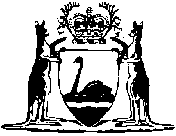 